Temat: Wojny Rzeczypospolitej w XVII wieku. 19.05.2020Uczeń: -wyjaśnia główne przyczyny wojen Rzeczypospolitej z Rosją, Szwecją i Turcją.-sytuuje w czasie, lokalizuje i omawia najważniejsze bitwy w XVII wieku.Zapoznaj się z mapą: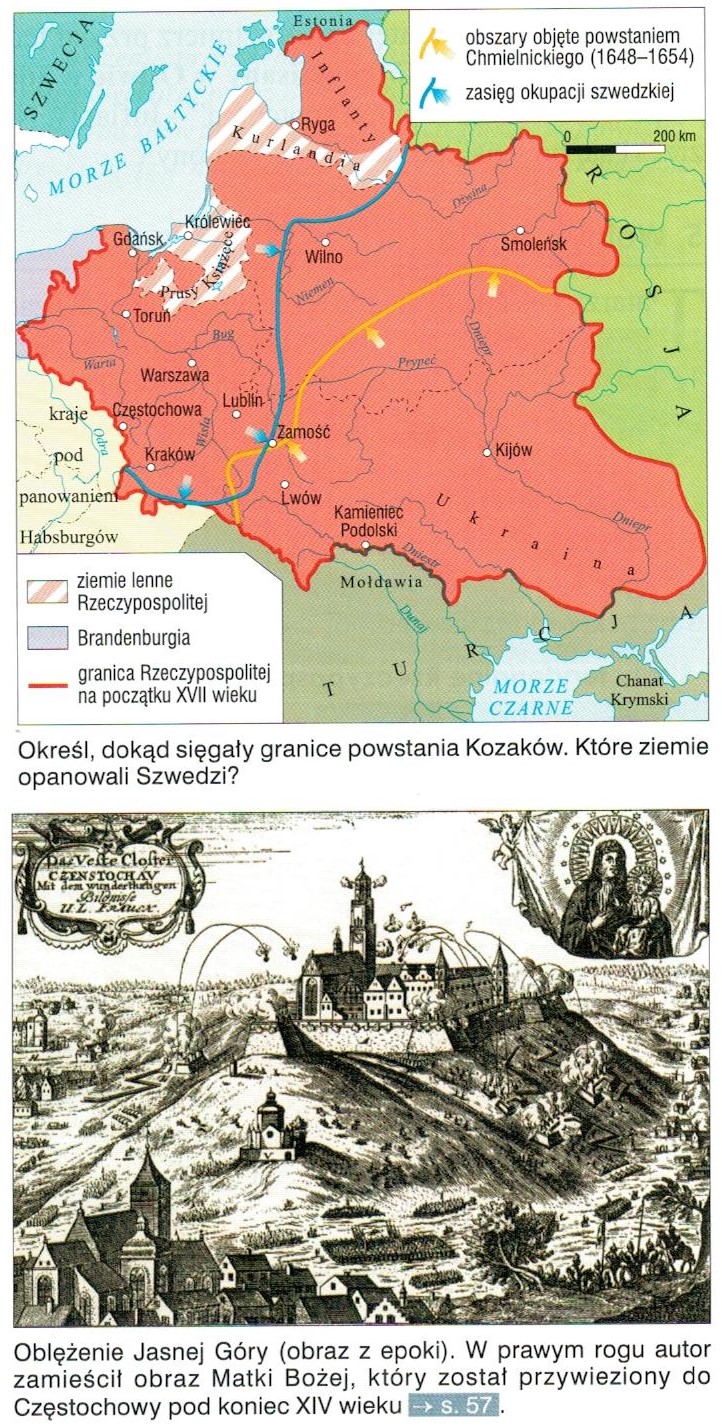 Zapoznaj się z mapą: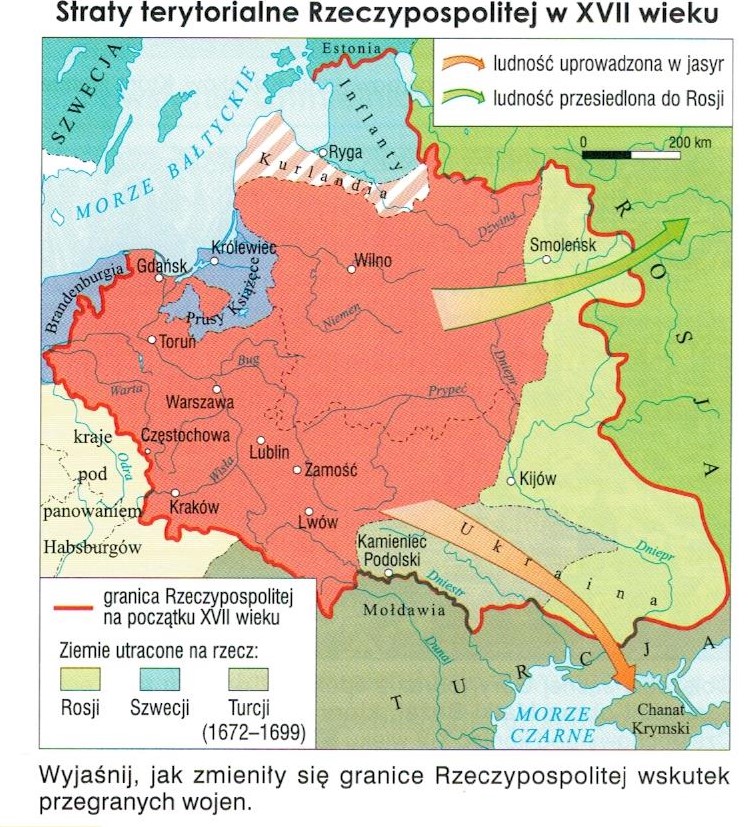 Przepisz do zeszytu: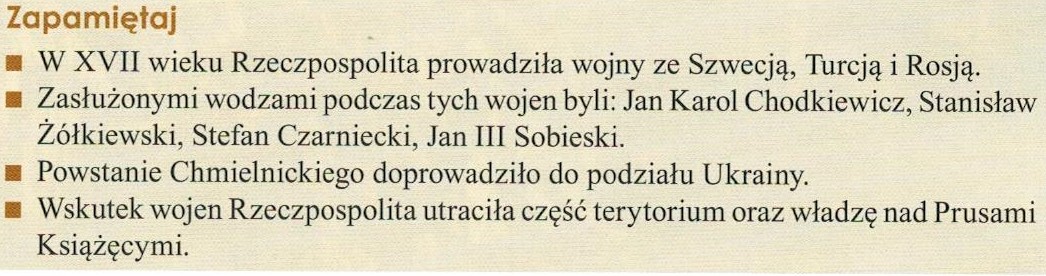 Kontakt: apopadenczik@interia.pl, 666 892 643